CAMARA MUNICIPAL DE SANTA BRANCASECRETARIA DE FINANÇAS - CNPJ.01.958.948/0001-17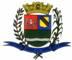 PCA AJUDANTE BRAGA 108 CENTRO SANTA BRANCAData: 18/01/2017 16:07:48Transparência de Gestão Fiscal - LC 131 de 27 de maio 2009 Sistema CECAM (Página: 1 / 2)Empenho	Processo	Fornecedor	Descrição	Mod. Lic.	Licitação	Valor Empenhado	Valor Liquidado	Valor PagoMovimentação do dia 15 de Dezembro de 201601.00.00 - PODER LEGISLATIVO01.01.00 - CAMARA MUNICIPAL01.01.00 - CAMARA MUNICIPAL 01.01.00.01.000 - Legislativa 01.01.00.01.31 - Ação Legislativa01.01.00.01.31.0001 - MANUTENÇÃO DA CAMARA 01.01.00.01.31.0001.2001 - MANUTENÇÃO DA CAMARA01.01.00.01.31.0001.2001.33903917 - MANUTENÇÃO E CONSERVAÇÃO DE MÁQUINAS E EQUIPAMENTOS 01.01.00.01.31.0001.2001.33903917.0111000 - GERAL354	0/0	324 - SENNE & SANTOS INFORMATICA LTDA ME01.01.00.01.31.0001.2001.33903977 - VIGILÂNCIA OSTENSIVA MONITORADA 01.01.00.01.31.0001.2001.33903977.0111000 - GERALimpressora de cheque, reparo noi cabeçote , reparos nas impressor as hp laserjet 1132, m1120 troca de fita de impressao01.01.00.01.31.0001.2001.33903999 - OUTROS SERVIÇOS DE TERCEIROS - PESSOA JURÍDICA 01.01.00.01.31.0001.2001.33903999.0111000 - GERAL, refere -se aos serviços de transmissao das sessoes ordinarias da cmara mun	icipal viaradio sb  106,3 fm ao vivo de abril a dezembroi de 2016 conforme c ontrato, Refere -se ao Ressarcimento da Contribuição Institucional , bolsa auxilio , vale trasportes de 2 estagiarios contratados pelo CIEE conforme contrato durante exercicio de 2016MODALIDADES DE LICITAÇÃOCO-C - CONVITE / COMPRAS/SERVIÇOSCONC - CONCURSO PÚBLICOCO-O - CONVITE / OBRASCP-C - CONCORRÊNCIA PUBLICA / COMPRAS/SERVIÇOSCP-O - CONCORRÊNCIA PUBLICA / OBRASDISP - DISPENSAIN-G - INEXIGIBILIDADEIS-C - ISENTO DE LICITAÇÕES / COMPRAS/SERVIÇOSIS-O - ISENTO DE LICITAÇÕES / OBRASPR-E - PREGAO ELETRÔNICOPR-G - PREGAO PRESENCIALTP-C - TOMADA DE PREÇOS / COMPRAS/SERVIÇOSTP-O - TOMADA DE PREÇOS / OBRASCAMARA MUNICIPAL DE SANTA BRANCASECRETARIA DE FINANÇAS - CNPJ.01.958.948/0001-17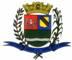 PCA AJUDANTE BRAGA 108 CENTRO SANTA BRANCAData: 18/01/2017 16:07:48Transparência de Gestão Fiscal - LC 131 de 27 de maio 2009 Sistema CECAM (Página: 2 / 2)Empenho	Processo	Fornecedor	Descrição	Mod. Lic.	Licitação	Valor Empenhado	Valor Liquidado	Valor PagoSANTA BRANCA, 15 de Dezembro de 2016EVANDRO LUIZ DE MELO SOUSA1SP147248/0-8CHEFE DA COORD FINANCEIRA, refere -se aos serviços de reparos troca de placa logica da impressora bem   atech dp 20DISPENSA D/00,00778,000,001000/0261 - R.P.R. SERVIÇOS LTDA ME, REFERE -SE AOS SERVIÇOS DE MONITORAMENTO DE ALARME E CAMERAS DEDISPENSA D/00,00660,000,00ABRIL A DEZEMBRO DE 2016 CONFORME CONTRATO1010/0458- MARCIO AUGUSTO PEREIRA1680/0456- CENTRO DE INTREGRAÇÃO EMPRESA ESCSUBTOTALTOTALDISPENSA D/00,00360,000,00DISPENSA D/00,00930,000,00------------------------------------------------------------------0,002.728,000,00------------------------------------------------------------------0,002.728,000,00